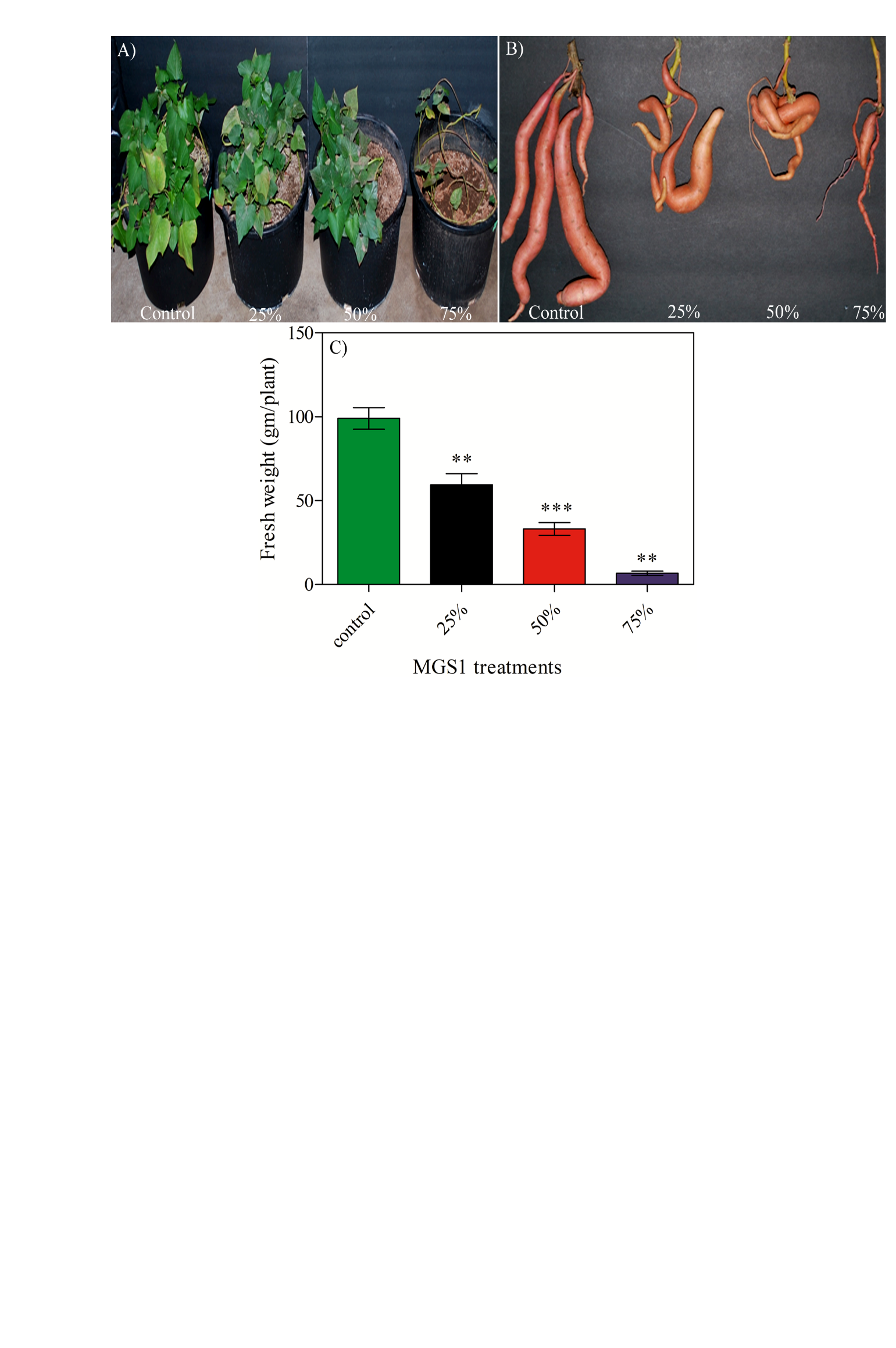 Figure S1: Effect of different concentrations of MGS1 exposure on A) growth and B) storage root and C) storage root fresh weight of I. batatas. Results are expressed as mean of triplicates ± SD.  **P < 0.01, and ***P < 0.001. 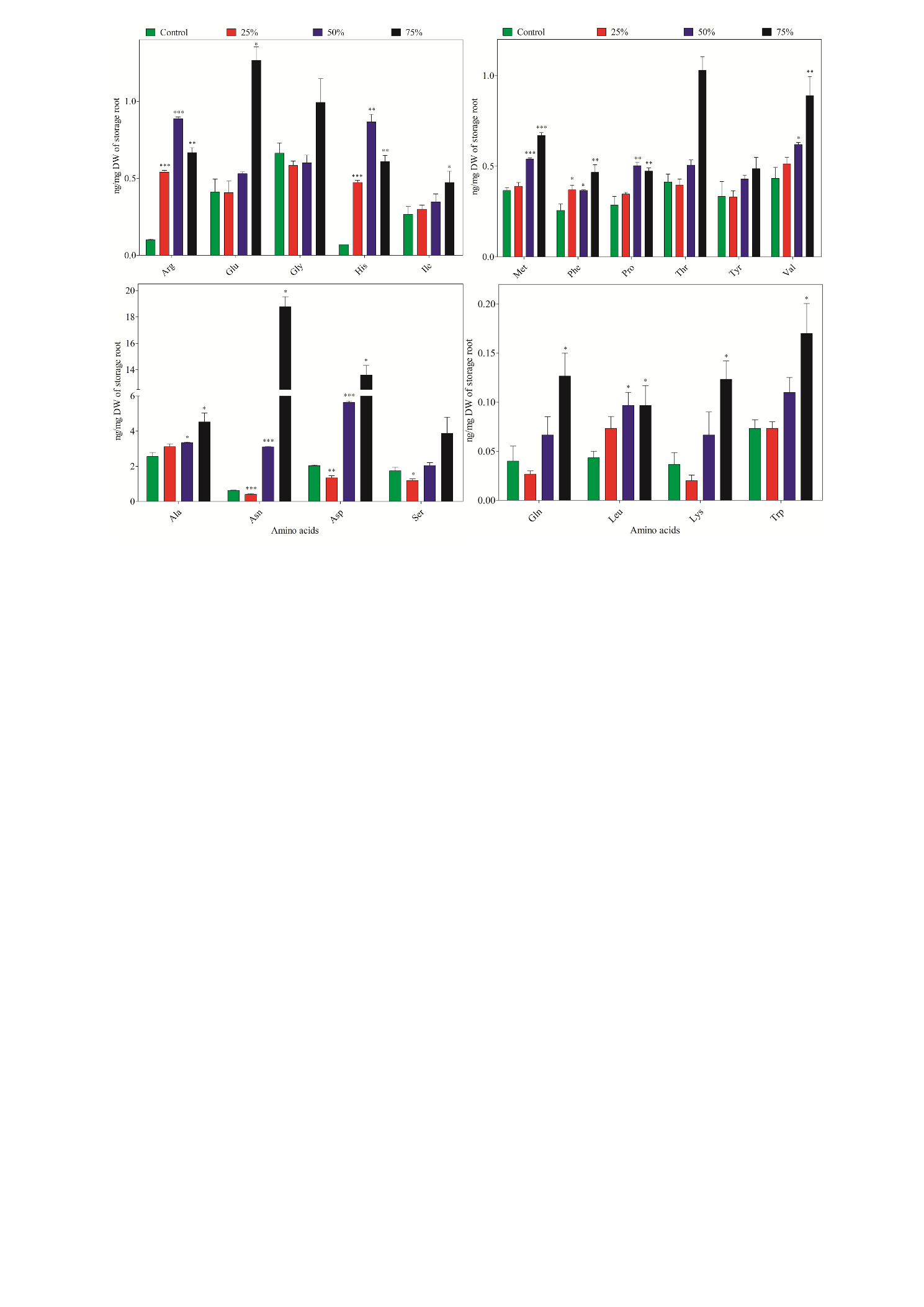 Figure S2: Effect of different MGS – 1 on amino acid profiling. Results are expressed as the means of three replicates ± SD and the asterisks indicate the significance at *P < 0.05, **P < 0.01, and ***P < 0.001 compared to the control according to the independent samples t test.  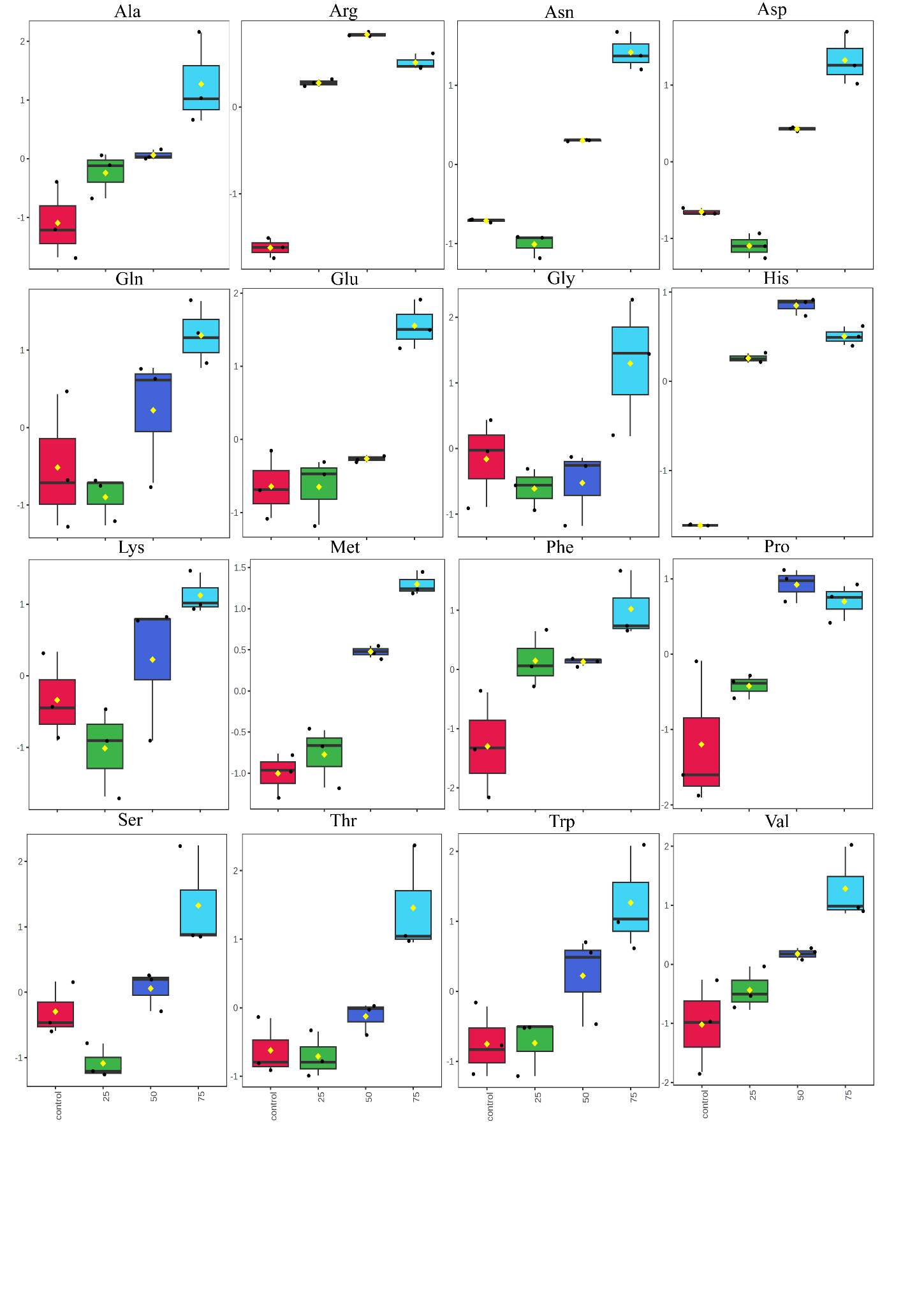 Figure S3: Box-Whisker plot for the significantly different amino acids for the different exposure of MGS – 1.  The significantly different amino acids obtained from ANOVA and post-hoc analysis. 